Le Monstre de L’Ile DélosDepuis quelques jours, la famine envahissait le navire. Les réserves de nourriture et d’eau s’épuisaient. Ces manques causaient des morts dans le bateau. Tout à coup, la vigie distingua une île. Le roi d’Ithaque décidait d’y aller. À leur débarquement, ils virent des gens qui leur faisaient des signes. Ulysse et son équipage rejoignirent les habitants qui les amenèrent dans une grotte. Les habitants mirent le divin Ulysse en garde contre la tortue géante qui terrorise l’île. Les habitants étaient une soixantaine et les compagnons d’Ulysse une trentaine. Les habitants de Délos menacèrent de tous les tuer s’ils ne combattaient pas la tortue géante, en plus, ils leur donneraient de l’eau et de la nourriture. Ulysse et ses compagnons passèrent  une nuit à penser. Aussitôt l’aube parut sur son trône d’or, Ulysse décida de combattre la tortue avec ses compagnons avec des boucliers, un casque de bronze, une épée, un arc et des flèches, et ensuite ils partirent combattre la tortue. Ils essayèrent  les épées,  les arcs et les flèches mais rien ne put casser la très solides  carapace de la tortue .Ce combat fut un horrible tumulte : dix des trente hommes d’Ulysse et quinze  des soixante habitants moururent pendant ce lourd combat. À leur retour, ils virent qu’Athéna aux  yeux brillants les attendait. Elle dit que pour détruire la coquille de ce monstre, il fallait lui tirer des flèches collantes de glace puis ensuite des flèches collantes de feu. Ensuite ils pourraient se ruer sur lui. Elle leur laissa une pâte collante et des flèches de glace. Tout de suite après, Ulysse appliqua  ce qu’Athéna  lui avait dit et vainquit la tortue géante. Ulysse prit de la nourriture et repartit dans la mer grise d’écume. Jean-Alexandre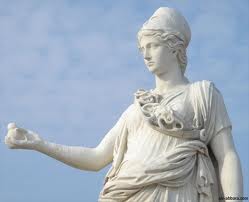 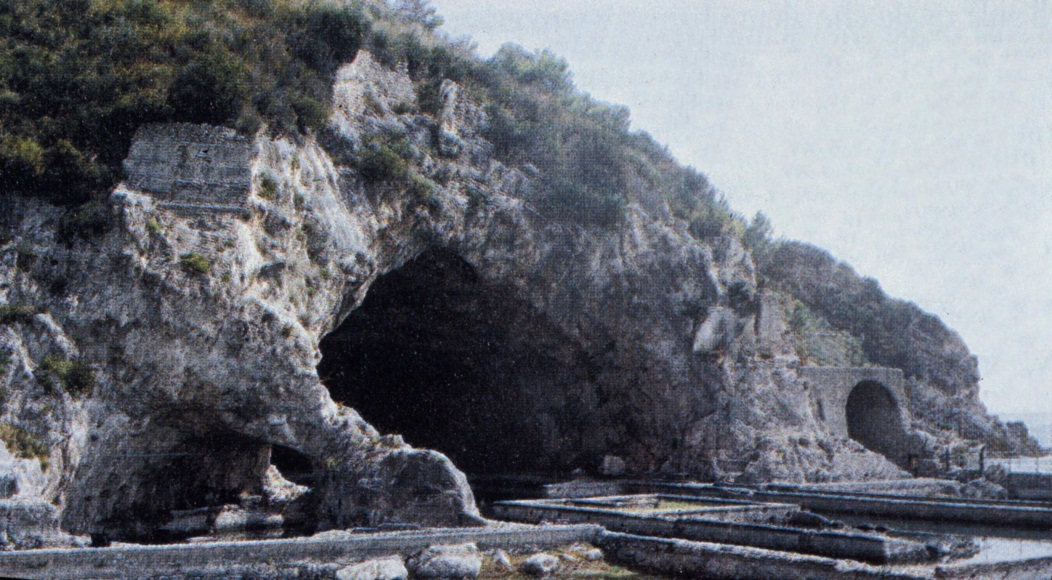 